Radiokontroly přes mobilSI Droid ROC is an app that makes it very easy to report online punches from the woods during an orienteering with SportIdent. All that is needed in the forest except the controller is a mobile phone + USB OTG cable .
The app report on all the punches to the ROC's web service. See more on http://olresultat.se. From there stamping are then retrieved by any admin program (eg OLA, OE / OS2010, MEOS).
The app supports USB, SRR and serial devices (via a USB-to-serial converter). If you want to connect more than one device at a time so you also need a USB hub. Normally there is no need powered USB hub without all supplied via phone.
For communication with the SI master to work so your phone must support USB OTG. 

NOTE: If you intend to use the app sharply on a phone with Android 6.0 or newer, you should make an exception for the app in Android's battery optimization. Failure to do so risks ROC reporting to stop working after one hour. Read more on the website (http://www.joja.se).Data z ražení jdou přes USB do mobilu, z mobilu na server a ze serveru do pořadatelského software. Není to v realném čase, mobil vysílá každých 10 sekund, server vysílá každých 10 sekund, takže o ražení bzste se měli dozvědět nejpozději do 20 sekund.Požadavky na mobil – Android 4.0.3 a vyšší, podpora funkce USB OTG, slušná kapacita baterie. Úspěšně používám odložený mobil své dcery.Radiokontrola – vyčítací krabička BSM7 USB nastavená jako běžná kontrola s funkcí autosend. Modrá krabička BSM8 USB nevyhoví, protoře nemá baterii a nepamatuje si čas. Pokud vlastníte BSF8 radiokontrolu (např. pro RACOM) zřejmě by bylo možno kontrolu bezdrátově připojit k Sportident SRR USB Dongle spojenym s mobilem. Do mobilu nutno stahnout aplikaci  SI-Droid ROC. Stažení přes Google Play je zřejmě omezeno na Švédsko, pokud se ve Švédsku náhodou nenacházíte, použijte tento link:  http://sosjh.cz/wp-content/uploads/SI-Droid-ROC_v1.3_apkpure.com_.zip Pokud se mobil bude instalaci bránit, musíte povolit instalaci aplikací z neznámých zdrojů.Po instalaci otevři aplikaci, ovládání je tlačítkem (tři tečky) podle typu mobilu. Program hovoří pouze švédsky, ale není to složité.  Dále následuje česko-švédsko-anglický návod:Inställningar - settings of the app, mobil si můžete nazvat tak abyste ho snadno identifikovali. Podrobnosti pod čarouInitiera ROC –  Call Home - ohlášení se ROC serveru Stämplingar hos ROC - open the ROC web browser with the page for all received stamps for the ROC Rensa stämplingar -  clear all stamps contained in the app. You may do this before any new competition.Avsluta – Exit, finishes the app completely, including any current broadcast / receptionROC serverBrowse the web site http://roc.olresultat.se and see that you find your newly registered ROC at the top of the list. Click Configure far to the right of the web interface, and then generate a password, contact name and email for the ROC, and save the configurationConfigure competition at ROC serverhttp://roc.olresultat.se anglická vlaječka vlevo nahoře. Tlačítko Configure je úplně vpravo, klikni do tabulky, pravou šipkou se tam dostaneš. Zvol si heslo a vyplň první 4 řádky. Níže potom - Add this ROC to a competitionvyplníš název závodu – tabulka vpravo, zase s nějakým heslem. Údaj v tabulce vlevo je nutno vynulovat.  Potvď zeleným tlačítkem Save nahoře. Pokud se přidává kontrola do existujícího závodu, vyplní se tabulka vlevo. After this initial startup and setting, the phone will always be connected to that particular ROC device via the phone-unique MAC address, which can be seen under Settings . The only time you need to configure something more in the web interface is when you want to connect the ROC to a particular competition and get a competition number. The competition number is required to retrieve stamps for your competition software. Vlasně jsem nenašel důvod proč přidělené číslo závodu měnít, i u následných závodů používám pořád stejné. Pod tim je tabulka která by umožnovala přenos dat přímo na MeOS server. Nějaké výhody? Rychlejší?ROC editace u aktivovaného mobilu – vlastně asi není důvodSeřadit podle jména na stránkach ROC serveru, tam je i vidět asocice mobilu se závodem (Nebo na příslušnem mobilu zapni program ROC Droid , klikni na Call Home. Na stránkách  ROC klikni na záložku Call Home, mobil by tam měl být nahoře k nalezení.Připojení kontroly k mobilu v lese Vyčítací kontrola musí být správně naprogramována na řádnou kontrolu + Autosend. Připojit kontrolu k mobilu přes OTG kabel.It is possible to connect multiple masters simultaneously using a USB hub. Normally, the USB hub does not need external power supply, but is all powered by the phone battery!When a master is connected to the phone and you have approved that the app is allowed to use the device, the app opens automatically and tries to auto-detect baud rate and type of master. The autodetection result is always presented by displaying the "Connected SI Masters" dialog box. The same dialog can also be opened at any time by pressing the SI master icon in the app. The dialog lists all connected masters and you can check that the app found all your masters and that they are properly configured. The devices in the list can have three different types of status: Green = Useful 
This shows that a master has been found and that it is properly configured. The requirement of the master is that the mode is either Control, Clear, Check, Start or Target, and Auto Power is turned on. Red = Not useful 
This shows that a master has been found but it is configured so it can not be used by the app. Probably this is the Readout or Autosend mode. Configure the master and reconnect it. Yellow = Unknown 
This shows that no master responded to auto-detection. This may still be fine if, for example, only a converter? or a collection box? is connected. The app will still listen for stamps from this device. By pressing the three dots tight in the color field, the following functions can be achieved: Identifiera - Identify, Make sure the mast unit beeps and blinks three times. Ominitiering – reinitialization. Redo the auto detection of the device. Can for example be useful on a yellow-marked device if you are subsequently connected to a serial master to a converter. Kontrollera tid – kontrola času – zřejmě po změně.Sätt tid – nastavit čas. Nastavuje čas kontroly podle mobilu. Nevím proč používat.Stäng av - turn off Turns off the master device. Během závodu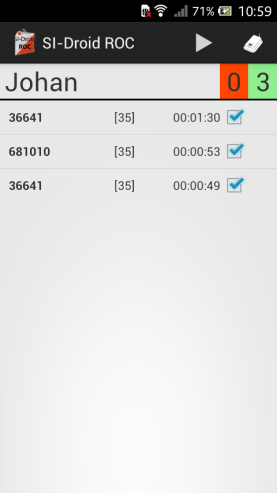 On the first (and only) page of the app, all stamps received from the check will be listed. On each row, the tray number, the control code number, the stamp time (according to the time in the master), and the last mark if the stamp has been sent or not. The mark for a certain stamp is not set until data has been sent and also confirmed that it is stored at ROC's web service. Just above the list of stamps, the set name of the ROC unit appears with two digits on the right. The first digit (with red background) shows how many stamps are in the app and are waiting to be sent. The second digit (with green background) shows how many stamps have been sent to ROC. At the top of the app are the buttons and the menu to check the forwarding of the stamps. The functions available are listed from left to right and from top to bottom of the menu (what are buttons and what appears in the menu depends on the size of your screen): When a master is connected, an icon appears at the top of the phone notification box. The notification also shows how many masters are connected and how long to communicate with the ROC web service will be active. Clicking on the notification will always open the app again. The app's windows do not have to be submitted for reception and sending to work. As long as the notification panel icon appears, sending and receiving will work in the background. The phone can then be used for other things, for example. surf the Internet or make a call / receive a call. Transmission and reception also works when the screen is turned off and locked. ----------------------------------------------------------------------------------------------------------------Complete Settings – buď v menu nebo na horní liště – kompletní nabídka až po připojení krabičkyROC name 
The name of the ROC device that will appear in the list in the ROC web service. Intervals to send stamps 
A time interval between 10 sec to 5 min that determines how often the app will send new stamps to the web service. MAC address 
A generated MAC address unique to the phone identifying the ROC device. Can not change and always be the same on a particular phone. Fallback baud rate 
The app will always try to auto-detect the correct baud rate for a device. As long as a master is directly connected to the phone, this should be successful. For example, if Only a USB to serial converter is connected or a converter + a collection box, and auto detection will fail (the device will be highlighted). In these cases, the baud rate will be set to the configured value set here. Feedback 
Contact information for me and links to find more information about using the app and ROC. Version History 
Description of what has been changed in different versions of the app. 